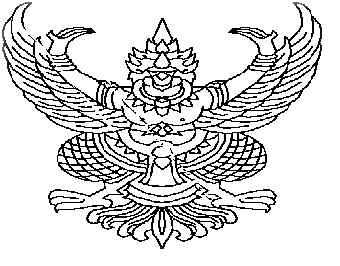 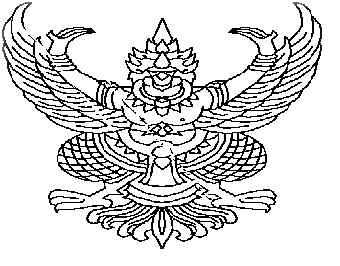 บันทึกข้อความส่วนราชการ    คณะบัญชี มหาวิทยาลัยราชภัฏเชียงราย โทร 0-5377-6000  ต่อ 1921-1922 กด 0ที่   อว 6011.45/  ขอเลขหนังสือจาก..ธุรการ..คณะ	     	วันที่เรื่อง ขออนุมัติจัดกิจกรรม เรียน  อธิการบดี              ด้วย ....ระบุชื่อหน่วยงาน....มีความประสงค์จะขออนุมัติโครงการ……. ระบุชื่อโครงการ........โดยมีเหตุผลความจำเป็นดังนี้1. ..............................................................................................................................2. ..............................................................................................................................     พร้อมหนังสือนี้ ได้แนบข้อมูลเพื่อประกอบการพิจารณา คือ แบบเสนอโครงการเพื่อขออนุมัติงบประมาณจากมหาวิทยาลัยฯจึงเรียนมาเพื่อโปรดพิจารณา( ...............................................................).....................ระบุตำแหน่ง...................................................ชื่อโครงการ.........................1. ลักษณะของโครงการ 1.1 สอดคล้องกับพันธกิจและยุทธศาสตร์ของมหาวิทยาลัยราชภัฏเชียงรายพันธกิจ.........................................................................................................................................................................................................................................................................................................................................1.2 ประเด็นยุทธศาสตร์.........................................................................................................................................................................................................................................................................................................................................1.3 ลักษณะของโครงการ (     )  แก้ไขความจำเป็นเร่งด่วน(     )  นโยบายใหม่ที่ได้รับมอบหมายจากมหาวิทยาลัย(     )  เพื่อเพิ่มประสิทธิภาพการปฏิบัติงาน2. หลักการและเหตุผล............................................................................................................................................................................................................................................................................................................................................................................................................................................................................................................................................................................................................................................................................................................................................3. วัตถุประสงค์............................................................................................................................................................................................................................................................................................................................................................................................................................................................................................................................................................................................................................................................................................................................................4. เป้าหมาย	4.1 เป้าหมายเชิงผลผลิต (Output)......................................................................................................................................................................................................................................................................................................................................................................	4.2 เป้าหมายเชิงผลลัพธ์ (Outcome)......................................................................................................................................................................................................................................................................................................................................................................5. ตัวชี้วัดความสำเร็จของโครงการและค่าเป้าหมาย6. สถานที่ดำเนินงาน	............................................................................................................................7. ระยะเวลาดำเนินงาน ...........................................(ระบุ วัน /เดือน /ปี).................................................8. กลุ่มเป้าหมาย		............................................................................................................................9. วงเงินทั้งสิ้นของโครงการ	...............................................................	บาท10. กิจกรรมและแผนการใช้จ่ายงบประมาณ11. รายละเอียดงบประมาณกิจกรรมที่ 1	....................................................................................................................................กิจกรรมที่ 2	 .................................................................................................................................... 12. ผลที่คาดว่าจะได้รับ (Impact) ......................................................................................................................................................................................................................................................................................................................................................................13. คณะกรรมการดำเนินงาน	1. .............................................................	2. .............................................................ลงชื่อ(................................................................)........................ระบุตำแหน่ง.......................ผู้เสนอโครงการเอกสารที่ ต้องแนบเสนอ กิจกรรม1. กำหนดการ2. รายชื่อผู้เข้าร่วม3. คำสั่งแต่งตั้งคณะกรรมการ 4. ประวัติวิทยากร 5. ตารางสอนวิทยากร (กรณี วิทยากรเป็นบุคคลภายใน)6. ต้นเรื่อง (หนังสือต้นเรื่อง ในการจัดกิจกรรม กรณีเป็นกิจกรรมใหม่    เพิ่มเติมจากแผนปฏิบัติราชการ)7. ประกาศอัตราค่าตอบแทนต่างๆ8. ฯลฯ(1) ความเห็นของหัวหน้าหน่วยงาน(2) ความเห็นของกองคลังและพัสดุ(ตรวจสอบประเภทงบรายจ่ายและระเบียบการเบิกจ่าย)(3) ความเห็นของกองนโยบายและแผน (ตรวจสอบแผนการดำเนินงานและงบประมาณ)...................................................................................................................................................................กองคลังได้ตรวจสอบแล้วการเบิกจ่ายต้องดำเนินงานตามระเบียบ โดยให้เบิกจ่ายในลักษณะ (     ) ดำเนินงาน           (     ) ลงทุนครุภัณฑ์           (     ) ลงทุนที่ดินและสิ่งก่อสร้าง....................................................................................................................................................................ชื่อตัวชี้วัดค่าเป้าหมาย1.  ตัวชี้วัดต้องสอดคล้องกับวัตถุประสงค์ของกิจกรรม2.3.ชื่อกิจกรรมแผนการใช้จ่ายงบประมาณ (บาท)แผนการใช้จ่ายงบประมาณ (บาท)แผนการใช้จ่ายงบประมาณ (บาท)ชื่อกิจกรรมไตรมาส 1 (ต.ค.-ธ.ค.66)ไตรมาส 2 (ม.ค.-มี.ค.67)ไตรมาส 3 (เม.ย.-มิ.ย.67)ไตรมาส 4 (ก.ค.-ก.ย.67)รวมทั้งสิ้นรายละเอียดค่าใช้จ่ายจำนวนเงินรายละเอียดค่าใช้จ่ายจำนวนเงิน